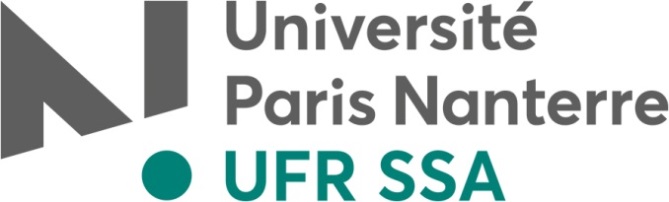 Novembre 2022PLAN DE CLASSEMENT CDU - BIBLIOTHEQUE DE GEOGRAPHIE SALLE 410 4ème étageCote	             Thèmes91 (02)	              MANUELS DE L’ENSEIGNEMENT SECONDAIRE EN GEOGRAPHIE 91 (082.2)	MÉLANGES91 (091)	ÉPISTÉMOLOGIE – HISTOIRE DE LA GÉOGRAPHIEMETHODOLOGIE METIERS91:167 (1)	MÉTHODOLOGIE GÉNÉRALE91:167 (2)	ANALYSE DE PAYSAGE91:167 (3)	COMMENTAIRE DE CARTES91:167 (4)	STATISTIQUES91:167 (5)	CARTOGRAPHIE91:167 (6)	CONCOURS CAPES histoire-géographie AGREGATION et CRPE91:167 (7)	PÉDAGOGIE91:167 (8)	SIG91:167(9)          METIERS DE LA GEOGRAPHIE911	              GÉNÉRALITÉS DE LA GÉOGRAPHIE + THÉORIE DE LA GÉOGRAPHIE RÉGIONALE911.2	              GÉOGRAPHIE GÉNÉRALE PHYSIQUE911.2:502         GEOGRAPHIE DE L’ENVIRONNEMENT 911.2:502.58    GEOGRAPHIE DES RISQUES         911.2:551 1/4	GÉOMORPHOLOGIE GÉNÉRALE911.2:551  2	GÉODYNAMISME INTERNE MOUVEMENTS TECTONIQUES911.2:551  3	GÉODYNAMIQUE EXTERNE911.2:551.46	HYDROLOGIE OCÉANOGRAPHIE911.2:556.18      GESTION DE L’EAU – L’EAU ET LES HOMMES911.2:551.5	CLIMATOLOGIE911.2:552	 PÉTROGRAPHIE - PÉDOLOGIE911.2 :574	 BIOGEOGRAPHIE -ECOLOGIEGEOGRAPHIE ZONALE 913 (23)	      MONTAGNES 913 (211)	      ZONE FROIDE GLACIAIRE ET POLAIRE913 (213)	       ZONE ARIDE ET TROPICALE913 (262)                    MÉDITERRANÉE : BASSIN, MER911.3	               GÉOGRAPHIE GÉNÉRALE HUMAINE911.3(26)            GEOGRAPHIE MARITIME911.3 (210.5)     LITTORAUX911.3:30	GÉOGRAPHIE SOCIALE  ET CULTURELLE 911.3:31	GÉOGRAPHIE GÉNÉRALE POPULATION DÉMOGRAPHIE911.3:314	GEOGRAPHIE DES MIGRATIONS -MOBLITES911.3:656	GEOGRAPHIE DES TRANSPORTS911.3:32	GÉOPOLITIQUECote	             Thèmes911.3:33	MONDIALISATION911.3:338	GÉOGRAPHIE ÉCONOMIQUE 911.3:339	GEOGRAPHIE DU DEVELOPPEMENT911.3:39	GEOGRAPHIE DU COMMERCE ET DES SERVICES911.3:338.48	GEOGRAPHIE DU TOURISME ET DES LOISIRS911.3:502	GEOGRAPHIE DU  DÉVELOPPEMENT DURABLE911.3:61	GÉOGRAPHIE DE LA SANTÉ911.3:620	GEOGRAPHIE DE L’ENERGIE911.3:622	GEOGRAPHIE DE l’INDUSTRIE911.3:63	GÉOGRAPHIE RURALE GÉNÉRALE    AGRICULTURE - ÉLEVAGE - PÊCHE911.3:641	GEOGRAPHIE DE L’ALIMENTATION911.3:711	GÉOGRAPHIE URBAINE GÉNÉRALE - VILLES MONDIALES914.4	GEOGRAPHIE DE LA FRANCECollection atlas et géographie de la France moderneCollection France de demainCollection atlas aérien de la France914 .4		GEOGRAPHIE DE LA France --GENERALITES (Atlas, manuels )914.4 : 30	GEOGRAPHIE SOCIALE ET CULTURELLE -FRANCE914.4 : 31	POPULATION FRANÇAISE - DÉMOGRAPHIE914.4:338	GEOGRAPHIE ECONOMIQUE DE LA FRANCE914.4:38	TRANSPORTS EN France -TOURISME- COMMERCE914.4:502	ENVIRONNEMENT ET DÉVELOPPEMENT DURABLE914.4:55	GÉOGRAPHIE PHYSIQUE DE LA FRANCE914.4:61	GÉOGRAPHIE DE LA SANTÉ EN FRANCE914.4:620	GEOGRAPHIE DE L’ENERGIE914.4:63	GÉOGRAPHIE RURALE – AGRICULTURE - FORÊT – PÊCHE -FRANCE914.4:71	AMÉNAGEMENT DU TERRITOIRE EN FRANCE914.4:711	GÉOGRAPHIE URBAINE – URBANISME – FranceRégions françaises914.411/4	BRETAGNE914.415/9	PAYS DE LA LOIRE914.421/5	NORMANDIE914.426	PICARDIE914.427/8	NORD PAS-DE-CALAIS914.436	BASSIN PARISIEN – ÎLE-DE-FRANCE – PARIS914.437	CHAMPAGNE-ARDENNE914.438.2/3	ALSACE-LORRAINE914.441/4	BOURGOGNE914.445/8	FRANCHE-COMTÉ914.451/5	CENTRE914.457/9	AUVERGNE914.466/8	LIMOUSIN914.462/5	POITOU-CHARENTES914.473/8	MIDI-PYRÉNÉES914.479	AQUITAINE914.481/9	LANGUEDOC-ROUSSILLON914.491/43	PROVENCE-ALPES-CÔTE-D'AZUR914.494.5	CORSE914.496/9	RHÔNE-ALPES914.4 (-5)	FRANCE D’OUTRE-MERCote	             Thèmes   EUROPE      914		 EUROPE914:31 		 POPULATION EUROPÉENNE914:32	               CONSTRUCTION EUROPÉENNE - GÉOPOLITIQUE DE L'EUROPE914:38	               EUROPE : COMMUNICATION - TRANSPORT - COMMERCE - TOURISME914:620/622	 EUROPE : ÉNERGIE ET INDUSTRIES914:63	               EUROPE RURALE914:711	EUROPE URBAINE914:911.6	EUROPE RÉGIONALE914 - 11	 EUROPE CENTRALE ET ORIENTALE914 - 12	 EUROPE OCCIDENTALE914 (262)	 PAYS MÉDITERRANÉENS914  1/2	 GRANDE-BRETAGNE 914.30	               ALLEMAGNE914.36	               AUTRICHE914.38                POLOGNE914.5		ITALIE914.6		ESPAGNE914.69		PORTUGAL914 :7		CEI (Ex URSS)914.7		RUSSIE914.8		SCANDINAVIE - EUROPE DU NORD914.80		FINLANDE914.81		NORVÈGE914.85		SUÈDE914.89		DANEMARK914.91		ISLANDE914.92		PAYS-BAS914.93		BELGIQUE-LUXEMBOURG914.94		SUISSE914.95		GRÈCE914.97		BALKANS914.97:8	YOUGOSLAVIE914.98		ROUMANIEASIE -EXTREME ORIENT915	              ASIE GÉNÉRALE915 (011)	PROCHE-ORIENT - MOYEN-ORIENT - MONDE ARABE915.60		TURQUIE915.69		ISRAËL915 (012)	EXTRÊME-ORIENT915.1		 CHINE915.19		 CORÉE915.29		 TAÏWAN915.2	                JAPON915.4	                INDE915.41	                NÉPAL915.48	                SRI LANKA915.49	                PAKISTAN915.5	                IRAN915.7	               ASIE CENTRALE915.9	               ASIE DU SUD-ESTCote	             Thèmes915.91	               BIRMANIE915.93	              THAÏLANDE915.94	              INDONÉSIE915.95	               MALAISIE-SINGAPOUR915.96 /8	INDOCHINE915.99	              VIÊTNAMAFRIQUE916	             AFRIQUE GÉNÉRALE916:31	              AFRIQUE - POPULATION916:338	AFRIQUE - ÉCONOMIE916:711	AFRIQUE - GÉOGRAPHIE URBAINE916.1/5		MAGHREB916.11		TUNISIE916.2		ÉGYPTE916.24		SOUDAN916.31		ÉTHIOPIE916.4		MAROC916.5		ALGÉRIE916.6		AFRIQUE SUBSAHARIENNE916.61		SAHARA916.61:2	MAURITANIE916.62:1	MALI916.62:5	BURKINA-FASO (ex. HAUTE-VOLTA)916.63		SÉNÉGAL916.66:8	CÔTE D'IVOIRE916.67		GHANA916.69		NIGÉRIA916.711	CAMEROUN916.72		GABON916.72.4	CONGO916.75		RÉPUBLIQUE DÉMOCRATIQUE DU CONGO - ZAÏRE916.73		ANGOLA -----> 916.78 TANZANIE		ANGOLA - RÉPUBLIQUE CENTRAFRICAINE		TCHAD		RWANDA			BURUNDI		TANZANIE916.8		AFRIQUE DU SUD916.91		MADAGASCARGEOGRAPHIE DES AMÉRIQUES917		AMÉRIQUE DU NORD917.1		CANADA917.2		MEXIQUE917.3		ÉTATS-UNIS917.297 	AMÉRIQUE CENTRALE - CARAÏBES918		AMÉRIQUE LATINE918.1		BRÉSIL918.2		ARGENTINE918.3		CHILI918.5		PÉROU918.61		COLOMBIE918.7		VÉNÉZUELACote	             Thèmes918.82		GUYANE918.99		URUGUAYOCEANIE919.4		AUSTRALASIE